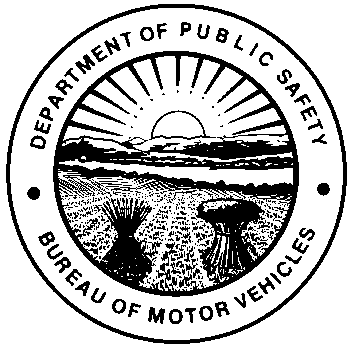 OHIO DEPARTMENT OF PUBLIC SAFETYBUREAU OF MOTOR VEHICLESCLERK OF COURTS VEHICLE TITLE RECORD REQUEST (Ohio Revised Code [R.C.] 4501.15, 4501.27, 4505.14, & 4507.53)OHIO DEPARTMENT OF PUBLIC SAFETYBUREAU OF MOTOR VEHICLESCLERK OF COURTS VEHICLE TITLE RECORD REQUEST (Ohio Revised Code [R.C.] 4501.15, 4501.27, 4505.14, & 4507.53)OHIO DEPARTMENT OF PUBLIC SAFETYBUREAU OF MOTOR VEHICLESCLERK OF COURTS VEHICLE TITLE RECORD REQUEST (Ohio Revised Code [R.C.] 4501.15, 4501.27, 4505.14, & 4507.53)OHIO DEPARTMENT OF PUBLIC SAFETYBUREAU OF MOTOR VEHICLESCLERK OF COURTS VEHICLE TITLE RECORD REQUEST (Ohio Revised Code [R.C.] 4501.15, 4501.27, 4505.14, & 4507.53)OHIO DEPARTMENT OF PUBLIC SAFETYBUREAU OF MOTOR VEHICLESCLERK OF COURTS VEHICLE TITLE RECORD REQUEST (Ohio Revised Code [R.C.] 4501.15, 4501.27, 4505.14, & 4507.53)OHIO DEPARTMENT OF PUBLIC SAFETYBUREAU OF MOTOR VEHICLESCLERK OF COURTS VEHICLE TITLE RECORD REQUEST (Ohio Revised Code [R.C.] 4501.15, 4501.27, 4505.14, & 4507.53)Complete sections 1-5 and include payment for applicable fees. Failure to complete all sections may result in this form being returned.Complete sections 1-5 and include payment for applicable fees. Failure to complete all sections may result in this form being returned.Complete sections 1-5 and include payment for applicable fees. Failure to complete all sections may result in this form being returned.Complete sections 1-5 and include payment for applicable fees. Failure to complete all sections may result in this form being returned.Complete sections 1-5 and include payment for applicable fees. Failure to complete all sections may result in this form being returned.Complete sections 1-5 and include payment for applicable fees. Failure to complete all sections may result in this form being returned.Complete sections 1-5 and include payment for applicable fees. Failure to complete all sections may result in this form being returned.Complete sections 1-5 and include payment for applicable fees. Failure to complete all sections may result in this form being returned.Complete sections 1-5 and include payment for applicable fees. Failure to complete all sections may result in this form being returned.SECTION 1Requesting Person - Provide your full name, mailing address, and choose how the results of your request should be returned. SECTION 1Requesting Person - Provide your full name, mailing address, and choose how the results of your request should be returned. SECTION 1Requesting Person - Provide your full name, mailing address, and choose how the results of your request should be returned. SECTION 1Requesting Person - Provide your full name, mailing address, and choose how the results of your request should be returned. SECTION 1Requesting Person - Provide your full name, mailing address, and choose how the results of your request should be returned. SECTION 1Requesting Person - Provide your full name, mailing address, and choose how the results of your request should be returned. SECTION 1Requesting Person - Provide your full name, mailing address, and choose how the results of your request should be returned. SECTION 1Requesting Person - Provide your full name, mailing address, and choose how the results of your request should be returned. SECTION 1Requesting Person - Provide your full name, mailing address, and choose how the results of your request should be returned. FULL NAME (REQUIRED)FULL NAME (REQUIRED)FULL NAME (REQUIRED)FULL NAME (REQUIRED)FULL NAME (REQUIRED)FULL NAME (REQUIRED)FULL NAME (REQUIRED)FULL NAME (REQUIRED)FULL NAME (REQUIRED)MAILING ADDRESS (REQUIRED)MAILING ADDRESS (REQUIRED)MAILING ADDRESS (REQUIRED)MAILING ADDRESS (REQUIRED)MAILING ADDRESS (REQUIRED)MAILING ADDRESS (REQUIRED)MAILING ADDRESS (REQUIRED)MAILING ADDRESS (REQUIRED)MAILING ADDRESS (REQUIRED)COMPANY NAME (If Applicable)COMPANY NAME (If Applicable)COMPANY NAME (If Applicable)COMPANY NAME (If Applicable)COMPANY NAME (If Applicable)COMPANY NAME (If Applicable)COMPANY NAME (If Applicable)COMPANY NAME (If Applicable)COMPANY NAME (If Applicable)STREET ADDRESSSTREET ADDRESSSTREET ADDRESSSTREET ADDRESSSTREET ADDRESSSTREET ADDRESSSTREET ADDRESSSTREET ADDRESSSTREET ADDRESSCITYCITYCITYSTATESTATEZIP CODEZIP CODEPHONE NUMBER(       )        -      PHONE NUMBER(       )        -      SECTION 2Select one of the following options and provide the applicable identifiers.SECTION 2Select one of the following options and provide the applicable identifiers.SECTION 2Select one of the following options and provide the applicable identifiers.SECTION 2Select one of the following options and provide the applicable identifiers.SECTION 2Select one of the following options and provide the applicable identifiers.SECTION 2Select one of the following options and provide the applicable identifiers.SECTION 2Select one of the following options and provide the applicable identifiers.SECTION 2Select one of the following options and provide the applicable identifiers.SECTION 2Select one of the following options and provide the applicable identifiers.OPTION 1OPTION 1 I am requesting my vehicle(s) title record. (Provide your applicable identifiers below; no name required) I am requesting my vehicle(s) title record. (Provide your applicable identifiers below; no name required) I am requesting my vehicle(s) title record. (Provide your applicable identifiers below; no name required) I am requesting my vehicle(s) title record. (Provide your applicable identifiers below; no name required) I am requesting my vehicle(s) title record. (Provide your applicable identifiers below; no name required) I am requesting my vehicle(s) title record. (Provide your applicable identifiers below; no name required) I am requesting my vehicle(s) title record. (Provide your applicable identifiers below; no name required)OPTION 2OPTION 2 I am requesting another person’s vehicle(s) title record. (Provide the applicable identifiers below) I am requesting another person’s vehicle(s) title record. (Provide the applicable identifiers below) I am requesting another person’s vehicle(s) title record. (Provide the applicable identifiers below) I am requesting another person’s vehicle(s) title record. (Provide the applicable identifiers below) I am requesting another person’s vehicle(s) title record. (Provide the applicable identifiers below) I am requesting another person’s vehicle(s) title record. (Provide the applicable identifiers below) I am requesting another person’s vehicle(s) title record. (Provide the applicable identifiers below)Note: If requesting records on more than 1 person or vehicle, you may attach additional sheet(s):	 Check if attaching additional sheet(s)Note: If requesting records on more than 1 person or vehicle, you may attach additional sheet(s):	 Check if attaching additional sheet(s)Note: If requesting records on more than 1 person or vehicle, you may attach additional sheet(s):	 Check if attaching additional sheet(s)Note: If requesting records on more than 1 person or vehicle, you may attach additional sheet(s):	 Check if attaching additional sheet(s)Note: If requesting records on more than 1 person or vehicle, you may attach additional sheet(s):	 Check if attaching additional sheet(s)Note: If requesting records on more than 1 person or vehicle, you may attach additional sheet(s):	 Check if attaching additional sheet(s)Note: If requesting records on more than 1 person or vehicle, you may attach additional sheet(s):	 Check if attaching additional sheet(s)Note: If requesting records on more than 1 person or vehicle, you may attach additional sheet(s):	 Check if attaching additional sheet(s)Note: If requesting records on more than 1 person or vehicle, you may attach additional sheet(s):	 Check if attaching additional sheet(s)NAME OF OTHER PERSON (If Different from above)NAME OF OTHER PERSON (If Different from above)NAME OF OTHER PERSON (If Different from above)NAME OF OTHER PERSON (If Different from above)NAME OF OTHER PERSON (If Different from above)NAME OF OTHER PERSON (If Different from above)NAME OF OTHER PERSON (If Different from above)NAME OF OTHER PERSON (If Different from above)NAME OF OTHER PERSON (If Different from above)OHIO DRIVER LICENSE (If Applicable)OHIO DRIVER LICENSE (If Applicable)OHIO DRIVER LICENSE (If Applicable)OHIO DRIVER LICENSE (If Applicable)DATE OF BIRTH (If Applicable)DATE OF BIRTH (If Applicable)SOCIAL SECURITY NUMBER*SOCIAL SECURITY NUMBER*SOCIAL SECURITY NUMBER*VEHICLE IDENTIFICATION NUMBER (If Applicable)VEHICLE IDENTIFICATION NUMBER (If Applicable)VEHICLE IDENTIFICATION NUMBER (If Applicable)VEHICLE IDENTIFICATION NUMBER (If Applicable)VEHICLE IDENTIFICATION NUMBER (If Applicable)VEHICLE IDENTIFICATION NUMBER (If Applicable)OHIO TITLE NUMBER (If Applicable)OHIO TITLE NUMBER (If Applicable)OHIO TITLE NUMBER (If Applicable)* Social Security number is not required however, to best assist in your search please provide as many identifiers as possible.* Social Security number is not required however, to best assist in your search please provide as many identifiers as possible.* Social Security number is not required however, to best assist in your search please provide as many identifiers as possible.* Social Security number is not required however, to best assist in your search please provide as many identifiers as possible.* Social Security number is not required however, to best assist in your search please provide as many identifiers as possible.* Social Security number is not required however, to best assist in your search please provide as many identifiers as possible.* Social Security number is not required however, to best assist in your search please provide as many identifiers as possible.* Social Security number is not required however, to best assist in your search please provide as many identifiers as possible.* Social Security number is not required however, to best assist in your search please provide as many identifiers as possible.SECTION 3Mark the type of Certified Ohio BMV Record(s) requested below. ($5.00 Fee per Record)SECTION 3Mark the type of Certified Ohio BMV Record(s) requested below. ($5.00 Fee per Record)SECTION 3Mark the type of Certified Ohio BMV Record(s) requested below. ($5.00 Fee per Record)SECTION 3Mark the type of Certified Ohio BMV Record(s) requested below. ($5.00 Fee per Record)SECTION 3Mark the type of Certified Ohio BMV Record(s) requested below. ($5.00 Fee per Record)SECTION 3Mark the type of Certified Ohio BMV Record(s) requested below. ($5.00 Fee per Record)SECTION 3Mark the type of Certified Ohio BMV Record(s) requested below. ($5.00 Fee per Record)SECTION 3Mark the type of Certified Ohio BMV Record(s) requested below. ($5.00 Fee per Record)SECTION 3Mark the type of Certified Ohio BMV Record(s) requested below. ($5.00 Fee per Record)Vehicle Title Record – Provides title number, title status, vehicle owner & address, previous owner & address, as well as lien holder information. This record search may not provide last known address of vehicle owner(s). For more information, please contact the BMV Records Department.Vehicle Title Record – Provides title number, title status, vehicle owner & address, previous owner & address, as well as lien holder information. This record search may not provide last known address of vehicle owner(s). For more information, please contact the BMV Records Department.Vehicle Title Record – Provides title number, title status, vehicle owner & address, previous owner & address, as well as lien holder information. This record search may not provide last known address of vehicle owner(s). For more information, please contact the BMV Records Department.Vehicle Title Record – Provides title number, title status, vehicle owner & address, previous owner & address, as well as lien holder information. This record search may not provide last known address of vehicle owner(s). For more information, please contact the BMV Records Department.Vehicle Title Record – Provides title number, title status, vehicle owner & address, previous owner & address, as well as lien holder information. This record search may not provide last known address of vehicle owner(s). For more information, please contact the BMV Records Department.Vehicle Title Record – Provides title number, title status, vehicle owner & address, previous owner & address, as well as lien holder information. This record search may not provide last known address of vehicle owner(s). For more information, please contact the BMV Records Department.Vehicle Title Record – Provides title number, title status, vehicle owner & address, previous owner & address, as well as lien holder information. This record search may not provide last known address of vehicle owner(s). For more information, please contact the BMV Records Department.Vehicle Title Record – Provides title number, title status, vehicle owner & address, previous owner & address, as well as lien holder information. This record search may not provide last known address of vehicle owner(s). For more information, please contact the BMV Records Department.SECTION 4Qualification for requesting this information under R.C. 4501.27. Check one below.SECTION 4Qualification for requesting this information under R.C. 4501.27. Check one below.SECTION 4Qualification for requesting this information under R.C. 4501.27. Check one below.SECTION 4Qualification for requesting this information under R.C. 4501.27. Check one below.SECTION 4Qualification for requesting this information under R.C. 4501.27. Check one below.SECTION 4Qualification for requesting this information under R.C. 4501.27. Check one below.SECTION 4Qualification for requesting this information under R.C. 4501.27. Check one below.SECTION 4Qualification for requesting this information under R.C. 4501.27. Check one below.SECTION 4Qualification for requesting this information under R.C. 4501.27. Check one below.SECTION 4Qualification for requesting this information under R.C. 4501.27. Check one below.As an individual requesting own record.As an individual requesting own record.As an individual requesting own record.As an individual requesting own record.As an individual requesting own record.As an individual requesting own record.As an individual requesting own record.As an individual requesting own record.As an individual requesting own record.With written consent of other person. (Attach the original completed, notarized, and signed BMV Notarized Written Consent form 5008)With written consent of other person. (Attach the original completed, notarized, and signed BMV Notarized Written Consent form 5008)With written consent of other person. (Attach the original completed, notarized, and signed BMV Notarized Written Consent form 5008)With written consent of other person. (Attach the original completed, notarized, and signed BMV Notarized Written Consent form 5008)With written consent of other person. (Attach the original completed, notarized, and signed BMV Notarized Written Consent form 5008)With written consent of other person. (Attach the original completed, notarized, and signed BMV Notarized Written Consent form 5008)With written consent of other person. (Attach the original completed, notarized, and signed BMV Notarized Written Consent form 5008)With written consent of other person. (Attach the original completed, notarized, and signed BMV Notarized Written Consent form 5008)With written consent of other person. (Attach the original completed, notarized, and signed BMV Notarized Written Consent form 5008)For use in connection with the operation of a private toll transportation facility. (Facility name must be listed in Section 1 of this form)For use in connection with the operation of a private toll transportation facility. (Facility name must be listed in Section 1 of this form)For use in connection with the operation of a private toll transportation facility. (Facility name must be listed in Section 1 of this form)For use in connection with the operation of a private toll transportation facility. (Facility name must be listed in Section 1 of this form)For use in connection with the operation of a private toll transportation facility. (Facility name must be listed in Section 1 of this form)For use in connection with the operation of a private toll transportation facility. (Facility name must be listed in Section 1 of this form)For use in connection with the operation of a private toll transportation facility. (Facility name must be listed in Section 1 of this form)For use in connection with the operation of a private toll transportation facility. (Facility name must be listed in Section 1 of this form)For use in connection with the operation of a private toll transportation facility. (Facility name must be listed in Section 1 of this form)For use by any government agency, including any court or law enforcement agency, in carrying out its functions or any private person or entity acting on behalf of a Federal, State or Local agency in carrying out its functions.For use by any government agency, including any court or law enforcement agency, in carrying out its functions or any private person or entity acting on behalf of a Federal, State or Local agency in carrying out its functions.For use by any government agency, including any court or law enforcement agency, in carrying out its functions or any private person or entity acting on behalf of a Federal, State or Local agency in carrying out its functions.For use by any government agency, including any court or law enforcement agency, in carrying out its functions or any private person or entity acting on behalf of a Federal, State or Local agency in carrying out its functions.For use by any government agency, including any court or law enforcement agency, in carrying out its functions or any private person or entity acting on behalf of a Federal, State or Local agency in carrying out its functions.For use by any government agency, including any court or law enforcement agency, in carrying out its functions or any private person or entity acting on behalf of a Federal, State or Local agency in carrying out its functions.For use by any government agency, including any court or law enforcement agency, in carrying out its functions or any private person or entity acting on behalf of a Federal, State or Local agency in carrying out its functions.For use by any government agency, including any court or law enforcement agency, in carrying out its functions or any private person or entity acting on behalf of a Federal, State or Local agency in carrying out its functions.For use by any government agency, including any court or law enforcement agency, in carrying out its functions or any private person or entity acting on behalf of a Federal, State or Local agency in carrying out its functions.Pursuant to an order of a court of this state, another state, the United States, or a political subdivision of this state or another state (a subpoena may be used instead of this form). Attach a certified copy of the court order.Pursuant to an order of a court of this state, another state, the United States, or a political subdivision of this state or another state (a subpoena may be used instead of this form). Attach a certified copy of the court order.Pursuant to an order of a court of this state, another state, the United States, or a political subdivision of this state or another state (a subpoena may be used instead of this form). Attach a certified copy of the court order.Pursuant to an order of a court of this state, another state, the United States, or a political subdivision of this state or another state (a subpoena may be used instead of this form). Attach a certified copy of the court order.Pursuant to an order of a court of this state, another state, the United States, or a political subdivision of this state or another state (a subpoena may be used instead of this form). Attach a certified copy of the court order.Pursuant to an order of a court of this state, another state, the United States, or a political subdivision of this state or another state (a subpoena may be used instead of this form). Attach a certified copy of the court order.Pursuant to an order of a court of this state, another state, the United States, or a political subdivision of this state or another state (a subpoena may be used instead of this form). Attach a certified copy of the court order.Pursuant to an order of a court of this state, another state, the United States, or a political subdivision of this state or another state (a subpoena may be used instead of this form). Attach a certified copy of the court order.Pursuant to an order of a court of this state, another state, the United States, or a political subdivision of this state or another state (a subpoena may be used instead of this form). Attach a certified copy of the court order.For use in connection with matters regarding motor vehicle or driver safety and theft; motor vehicle emissions; motor vehicle product alterations, recalls, or advisories; performance monitoring of motor vehicles, motor vehicle parts, and dealers; motor vehicle market research activities, including, but not limited to, survey research; and removal of non-owner records from the original owner records of motor vehicle manufacturers. Provide relevant documentation supporting your request.For use in connection with matters regarding motor vehicle or driver safety and theft; motor vehicle emissions; motor vehicle product alterations, recalls, or advisories; performance monitoring of motor vehicles, motor vehicle parts, and dealers; motor vehicle market research activities, including, but not limited to, survey research; and removal of non-owner records from the original owner records of motor vehicle manufacturers. Provide relevant documentation supporting your request.For use in connection with matters regarding motor vehicle or driver safety and theft; motor vehicle emissions; motor vehicle product alterations, recalls, or advisories; performance monitoring of motor vehicles, motor vehicle parts, and dealers; motor vehicle market research activities, including, but not limited to, survey research; and removal of non-owner records from the original owner records of motor vehicle manufacturers. Provide relevant documentation supporting your request.For use in connection with matters regarding motor vehicle or driver safety and theft; motor vehicle emissions; motor vehicle product alterations, recalls, or advisories; performance monitoring of motor vehicles, motor vehicle parts, and dealers; motor vehicle market research activities, including, but not limited to, survey research; and removal of non-owner records from the original owner records of motor vehicle manufacturers. Provide relevant documentation supporting your request.For use in connection with matters regarding motor vehicle or driver safety and theft; motor vehicle emissions; motor vehicle product alterations, recalls, or advisories; performance monitoring of motor vehicles, motor vehicle parts, and dealers; motor vehicle market research activities, including, but not limited to, survey research; and removal of non-owner records from the original owner records of motor vehicle manufacturers. Provide relevant documentation supporting your request.For use in connection with matters regarding motor vehicle or driver safety and theft; motor vehicle emissions; motor vehicle product alterations, recalls, or advisories; performance monitoring of motor vehicles, motor vehicle parts, and dealers; motor vehicle market research activities, including, but not limited to, survey research; and removal of non-owner records from the original owner records of motor vehicle manufacturers. Provide relevant documentation supporting your request.For use in connection with matters regarding motor vehicle or driver safety and theft; motor vehicle emissions; motor vehicle product alterations, recalls, or advisories; performance monitoring of motor vehicles, motor vehicle parts, and dealers; motor vehicle market research activities, including, but not limited to, survey research; and removal of non-owner records from the original owner records of motor vehicle manufacturers. Provide relevant documentation supporting your request.For use in connection with matters regarding motor vehicle or driver safety and theft; motor vehicle emissions; motor vehicle product alterations, recalls, or advisories; performance monitoring of motor vehicles, motor vehicle parts, and dealers; motor vehicle market research activities, including, but not limited to, survey research; and removal of non-owner records from the original owner records of motor vehicle manufacturers. Provide relevant documentation supporting your request.For use in connection with matters regarding motor vehicle or driver safety and theft; motor vehicle emissions; motor vehicle product alterations, recalls, or advisories; performance monitoring of motor vehicles, motor vehicle parts, and dealers; motor vehicle market research activities, including, but not limited to, survey research; and removal of non-owner records from the original owner records of motor vehicle manufacturers. Provide relevant documentation supporting your request.For use specifically authorized by law that is related to the operation of a motor vehicle or to public safety. Attach a copy of the relevant statute.For use specifically authorized by law that is related to the operation of a motor vehicle or to public safety. Attach a copy of the relevant statute.For use specifically authorized by law that is related to the operation of a motor vehicle or to public safety. Attach a copy of the relevant statute.For use specifically authorized by law that is related to the operation of a motor vehicle or to public safety. Attach a copy of the relevant statute.For use specifically authorized by law that is related to the operation of a motor vehicle or to public safety. Attach a copy of the relevant statute.For use specifically authorized by law that is related to the operation of a motor vehicle or to public safety. Attach a copy of the relevant statute.For use specifically authorized by law that is related to the operation of a motor vehicle or to public safety. Attach a copy of the relevant statute.For use specifically authorized by law that is related to the operation of a motor vehicle or to public safety. Attach a copy of the relevant statute.For use specifically authorized by law that is related to the operation of a motor vehicle or to public safety. Attach a copy of the relevant statute.For use in connection with a civil, criminal, administrative, or arbitral proceeding in a court or agency of this state, another state, the United States, or a political subdivision of this state or another state or before a self-regulatory body, including, but not limited to, use in connection with the service of process, investigation in anticipation of litigation, or the execution or enforcement of a judgment or order (a subpoena or other court order may be used instead of this form). Provide the court and case number, or if the case has not yet been filed, the court in which you anticipate to file.For use in connection with a civil, criminal, administrative, or arbitral proceeding in a court or agency of this state, another state, the United States, or a political subdivision of this state or another state or before a self-regulatory body, including, but not limited to, use in connection with the service of process, investigation in anticipation of litigation, or the execution or enforcement of a judgment or order (a subpoena or other court order may be used instead of this form). Provide the court and case number, or if the case has not yet been filed, the court in which you anticipate to file.For use in connection with a civil, criminal, administrative, or arbitral proceeding in a court or agency of this state, another state, the United States, or a political subdivision of this state or another state or before a self-regulatory body, including, but not limited to, use in connection with the service of process, investigation in anticipation of litigation, or the execution or enforcement of a judgment or order (a subpoena or other court order may be used instead of this form). Provide the court and case number, or if the case has not yet been filed, the court in which you anticipate to file.For use in connection with a civil, criminal, administrative, or arbitral proceeding in a court or agency of this state, another state, the United States, or a political subdivision of this state or another state or before a self-regulatory body, including, but not limited to, use in connection with the service of process, investigation in anticipation of litigation, or the execution or enforcement of a judgment or order (a subpoena or other court order may be used instead of this form). Provide the court and case number, or if the case has not yet been filed, the court in which you anticipate to file.For use in connection with a civil, criminal, administrative, or arbitral proceeding in a court or agency of this state, another state, the United States, or a political subdivision of this state or another state or before a self-regulatory body, including, but not limited to, use in connection with the service of process, investigation in anticipation of litigation, or the execution or enforcement of a judgment or order (a subpoena or other court order may be used instead of this form). Provide the court and case number, or if the case has not yet been filed, the court in which you anticipate to file.For use in connection with a civil, criminal, administrative, or arbitral proceeding in a court or agency of this state, another state, the United States, or a political subdivision of this state or another state or before a self-regulatory body, including, but not limited to, use in connection with the service of process, investigation in anticipation of litigation, or the execution or enforcement of a judgment or order (a subpoena or other court order may be used instead of this form). Provide the court and case number, or if the case has not yet been filed, the court in which you anticipate to file.For use in connection with a civil, criminal, administrative, or arbitral proceeding in a court or agency of this state, another state, the United States, or a political subdivision of this state or another state or before a self-regulatory body, including, but not limited to, use in connection with the service of process, investigation in anticipation of litigation, or the execution or enforcement of a judgment or order (a subpoena or other court order may be used instead of this form). Provide the court and case number, or if the case has not yet been filed, the court in which you anticipate to file.For use in connection with a civil, criminal, administrative, or arbitral proceeding in a court or agency of this state, another state, the United States, or a political subdivision of this state or another state or before a self-regulatory body, including, but not limited to, use in connection with the service of process, investigation in anticipation of litigation, or the execution or enforcement of a judgment or order (a subpoena or other court order may be used instead of this form). Provide the court and case number, or if the case has not yet been filed, the court in which you anticipate to file.For use in connection with a civil, criminal, administrative, or arbitral proceeding in a court or agency of this state, another state, the United States, or a political subdivision of this state or another state or before a self-regulatory body, including, but not limited to, use in connection with the service of process, investigation in anticipation of litigation, or the execution or enforcement of a judgment or order (a subpoena or other court order may be used instead of this form). Provide the court and case number, or if the case has not yet been filed, the court in which you anticipate to file.Full Court/Agency Name:Case No.:For use by a licensed private investigative agency or licensed security service for any purpose permitted under division (B) (2) of R.C. 4501.27.For use by a licensed private investigative agency or licensed security service for any purpose permitted under division (B) (2) of R.C. 4501.27.For use by a licensed private investigative agency or licensed security service for any purpose permitted under division (B) (2) of R.C. 4501.27.For use by a licensed private investigative agency or licensed security service for any purpose permitted under division (B) (2) of R.C. 4501.27.For use by a licensed private investigative agency or licensed security service for any purpose permitted under division (B) (2) of R.C. 4501.27.For use by a licensed private investigative agency or licensed security service for any purpose permitted under division (B) (2) of R.C. 4501.27.For use by a licensed private investigative agency or licensed security service for any purpose permitted under division (B) (2) of R.C. 4501.27.For use by a licensed private investigative agency or licensed security service for any purpose permitted under division (B) (2) of R.C. 4501.27.For use by a licensed private investigative agency or licensed security service for any purpose permitted under division (B) (2) of R.C. 4501.27.Provide your agency license number:Provide your agency license number:For use in the normal course of business by me as a legitimate business or an agent, employee, or contractor of a legitimate business, for one of the two following purposes: (a) To verify the accuracy of personal information submitted to the business, agent, employee, or contractor by an individual; (b) In case personal information submitted to the business, agent, employee, or contractor by an individual is incorrect or no longer is correct, to obtain the correct information, for the sole purpose of preventing fraud, by pursuing legal remedies against, or recovering on a debt or security interest against, the individual.For use in the normal course of business by me as a legitimate business or an agent, employee, or contractor of a legitimate business, for one of the two following purposes: (a) To verify the accuracy of personal information submitted to the business, agent, employee, or contractor by an individual; (b) In case personal information submitted to the business, agent, employee, or contractor by an individual is incorrect or no longer is correct, to obtain the correct information, for the sole purpose of preventing fraud, by pursuing legal remedies against, or recovering on a debt or security interest against, the individual.For use in the normal course of business by me as a legitimate business or an agent, employee, or contractor of a legitimate business, for one of the two following purposes: (a) To verify the accuracy of personal information submitted to the business, agent, employee, or contractor by an individual; (b) In case personal information submitted to the business, agent, employee, or contractor by an individual is incorrect or no longer is correct, to obtain the correct information, for the sole purpose of preventing fraud, by pursuing legal remedies against, or recovering on a debt or security interest against, the individual.For use in the normal course of business by me as a legitimate business or an agent, employee, or contractor of a legitimate business, for one of the two following purposes: (a) To verify the accuracy of personal information submitted to the business, agent, employee, or contractor by an individual; (b) In case personal information submitted to the business, agent, employee, or contractor by an individual is incorrect or no longer is correct, to obtain the correct information, for the sole purpose of preventing fraud, by pursuing legal remedies against, or recovering on a debt or security interest against, the individual.For use in the normal course of business by me as a legitimate business or an agent, employee, or contractor of a legitimate business, for one of the two following purposes: (a) To verify the accuracy of personal information submitted to the business, agent, employee, or contractor by an individual; (b) In case personal information submitted to the business, agent, employee, or contractor by an individual is incorrect or no longer is correct, to obtain the correct information, for the sole purpose of preventing fraud, by pursuing legal remedies against, or recovering on a debt or security interest against, the individual.For use in the normal course of business by me as a legitimate business or an agent, employee, or contractor of a legitimate business, for one of the two following purposes: (a) To verify the accuracy of personal information submitted to the business, agent, employee, or contractor by an individual; (b) In case personal information submitted to the business, agent, employee, or contractor by an individual is incorrect or no longer is correct, to obtain the correct information, for the sole purpose of preventing fraud, by pursuing legal remedies against, or recovering on a debt or security interest against, the individual.For use in the normal course of business by me as a legitimate business or an agent, employee, or contractor of a legitimate business, for one of the two following purposes: (a) To verify the accuracy of personal information submitted to the business, agent, employee, or contractor by an individual; (b) In case personal information submitted to the business, agent, employee, or contractor by an individual is incorrect or no longer is correct, to obtain the correct information, for the sole purpose of preventing fraud, by pursuing legal remedies against, or recovering on a debt or security interest against, the individual.For use in the normal course of business by me as a legitimate business or an agent, employee, or contractor of a legitimate business, for one of the two following purposes: (a) To verify the accuracy of personal information submitted to the business, agent, employee, or contractor by an individual; (b) In case personal information submitted to the business, agent, employee, or contractor by an individual is incorrect or no longer is correct, to obtain the correct information, for the sole purpose of preventing fraud, by pursuing legal remedies against, or recovering on a debt or security interest against, the individual.For use in the normal course of business by me as a legitimate business or an agent, employee, or contractor of a legitimate business, for one of the two following purposes: (a) To verify the accuracy of personal information submitted to the business, agent, employee, or contractor by an individual; (b) In case personal information submitted to the business, agent, employee, or contractor by an individual is incorrect or no longer is correct, to obtain the correct information, for the sole purpose of preventing fraud, by pursuing legal remedies against, or recovering on a debt or security interest against, the individual.Provide your company’s tax ID license number:Provide your company’s tax ID license number:Provide your company’s tax ID license number:For use by an employer or by the agent or insurer of an employer to obtain or verify information relating to the holder of a commercial driver license or permit that is required under the "Commercial Motor Vehicle Safety Act of 1986", 100 Stat. 3207-170, 49 U.S.C. 2701, et seq., as now or hereafter amended.For use by an employer or by the agent or insurer of an employer to obtain or verify information relating to the holder of a commercial driver license or permit that is required under the "Commercial Motor Vehicle Safety Act of 1986", 100 Stat. 3207-170, 49 U.S.C. 2701, et seq., as now or hereafter amended.For use by an employer or by the agent or insurer of an employer to obtain or verify information relating to the holder of a commercial driver license or permit that is required under the "Commercial Motor Vehicle Safety Act of 1986", 100 Stat. 3207-170, 49 U.S.C. 2701, et seq., as now or hereafter amended.For use by an employer or by the agent or insurer of an employer to obtain or verify information relating to the holder of a commercial driver license or permit that is required under the "Commercial Motor Vehicle Safety Act of 1986", 100 Stat. 3207-170, 49 U.S.C. 2701, et seq., as now or hereafter amended.For use by an employer or by the agent or insurer of an employer to obtain or verify information relating to the holder of a commercial driver license or permit that is required under the "Commercial Motor Vehicle Safety Act of 1986", 100 Stat. 3207-170, 49 U.S.C. 2701, et seq., as now or hereafter amended.For use by an employer or by the agent or insurer of an employer to obtain or verify information relating to the holder of a commercial driver license or permit that is required under the "Commercial Motor Vehicle Safety Act of 1986", 100 Stat. 3207-170, 49 U.S.C. 2701, et seq., as now or hereafter amended.For use by an employer or by the agent or insurer of an employer to obtain or verify information relating to the holder of a commercial driver license or permit that is required under the "Commercial Motor Vehicle Safety Act of 1986", 100 Stat. 3207-170, 49 U.S.C. 2701, et seq., as now or hereafter amended.For use by an employer or by the agent or insurer of an employer to obtain or verify information relating to the holder of a commercial driver license or permit that is required under the "Commercial Motor Vehicle Safety Act of 1986", 100 Stat. 3207-170, 49 U.S.C. 2701, et seq., as now or hereafter amended.For use by an employer or by the agent or insurer of an employer to obtain or verify information relating to the holder of a commercial driver license or permit that is required under the "Commercial Motor Vehicle Safety Act of 1986", 100 Stat. 3207-170, 49 U.S.C. 2701, et seq., as now or hereafter amended.Provide your company’s tax ID license number:Provide your company’s tax ID license number:Provide your company’s tax ID license number:For use in providing notice to the owner of a towed, impounded, immobilized, or forfeited vehicle. This record search may not provide last known address of vehicle owner(s). For more information, please contact the BMV Records Department.For use in providing notice to the owner of a towed, impounded, immobilized, or forfeited vehicle. This record search may not provide last known address of vehicle owner(s). For more information, please contact the BMV Records Department.For use in providing notice to the owner of a towed, impounded, immobilized, or forfeited vehicle. This record search may not provide last known address of vehicle owner(s). For more information, please contact the BMV Records Department.For use in providing notice to the owner of a towed, impounded, immobilized, or forfeited vehicle. This record search may not provide last known address of vehicle owner(s). For more information, please contact the BMV Records Department.For use in providing notice to the owner of a towed, impounded, immobilized, or forfeited vehicle. This record search may not provide last known address of vehicle owner(s). For more information, please contact the BMV Records Department.For use in providing notice to the owner of a towed, impounded, immobilized, or forfeited vehicle. This record search may not provide last known address of vehicle owner(s). For more information, please contact the BMV Records Department.For use in providing notice to the owner of a towed, impounded, immobilized, or forfeited vehicle. This record search may not provide last known address of vehicle owner(s). For more information, please contact the BMV Records Department.For use in providing notice to the owner of a towed, impounded, immobilized, or forfeited vehicle. This record search may not provide last known address of vehicle owner(s). For more information, please contact the BMV Records Department.For use in providing notice to the owner of a towed, impounded, immobilized, or forfeited vehicle. This record search may not provide last known address of vehicle owner(s). For more information, please contact the BMV Records Department.Provide your company’s tax ID license number:Provide your company’s tax ID license number:Provide your company’s tax ID license number:For use by an insurer, insurance support organization, or self-insured entity, or by an agent, employee, or contractor of that type of entity, in connection with a claims investigation activity, anti-fraud activity, rating, or underwriting.	For use by an insurer, insurance support organization, or self-insured entity, or by an agent, employee, or contractor of that type of entity, in connection with a claims investigation activity, anti-fraud activity, rating, or underwriting.	For use by an insurer, insurance support organization, or self-insured entity, or by an agent, employee, or contractor of that type of entity, in connection with a claims investigation activity, anti-fraud activity, rating, or underwriting.	For use by an insurer, insurance support organization, or self-insured entity, or by an agent, employee, or contractor of that type of entity, in connection with a claims investigation activity, anti-fraud activity, rating, or underwriting.	For use by an insurer, insurance support organization, or self-insured entity, or by an agent, employee, or contractor of that type of entity, in connection with a claims investigation activity, anti-fraud activity, rating, or underwriting.	For use by an insurer, insurance support organization, or self-insured entity, or by an agent, employee, or contractor of that type of entity, in connection with a claims investigation activity, anti-fraud activity, rating, or underwriting.	For use by an insurer, insurance support organization, or self-insured entity, or by an agent, employee, or contractor of that type of entity, in connection with a claims investigation activity, anti-fraud activity, rating, or underwriting.	For use by an insurer, insurance support organization, or self-insured entity, or by an agent, employee, or contractor of that type of entity, in connection with a claims investigation activity, anti-fraud activity, rating, or underwriting.	For use by an insurer, insurance support organization, or self-insured entity, or by an agent, employee, or contractor of that type of entity, in connection with a claims investigation activity, anti-fraud activity, rating, or underwriting.	Provide your company’s tax ID license number:Provide your company’s tax ID license number:Provide your company’s tax ID license number:SECTION 5Sign and date.SECTION 5Sign and date.SECTION 5Sign and date.SECTION 5Sign and date.SECTION 5Sign and date.SECTION 5Sign and date.SECTION 5Sign and date.SECTION 5Sign and date.SECTION 5Sign and date.SECTION 5Sign and date.Pursuant to Ohio Revised Code 4501.27, I understand that if I receive personal information from the results of this request, I may not disclose that information except as authorized under Ohio Revised Code 4501.27 and that if I disclose any personal information, I must keep for a period of five years a record that identifies each person or entity that receives any of the personal information and the permitted purpose for which the information is to be used, and I must make all such records available to the Registrar of Motor Vehicles or Clerk of Courts Titles Office upon request. I understand that any unauthorized disclosure may result in civil penalties and fines.I hereby certify that all of the information contained on this form is true and accurate to the best of my knowledge and belief. I understand that providing false information may constitute a criminal offense of falsification with a maximum penalty of 6 months in jail and a $1000 fine.Pursuant to Ohio Revised Code 4501.27, I understand that if I receive personal information from the results of this request, I may not disclose that information except as authorized under Ohio Revised Code 4501.27 and that if I disclose any personal information, I must keep for a period of five years a record that identifies each person or entity that receives any of the personal information and the permitted purpose for which the information is to be used, and I must make all such records available to the Registrar of Motor Vehicles or Clerk of Courts Titles Office upon request. I understand that any unauthorized disclosure may result in civil penalties and fines.I hereby certify that all of the information contained on this form is true and accurate to the best of my knowledge and belief. I understand that providing false information may constitute a criminal offense of falsification with a maximum penalty of 6 months in jail and a $1000 fine.Pursuant to Ohio Revised Code 4501.27, I understand that if I receive personal information from the results of this request, I may not disclose that information except as authorized under Ohio Revised Code 4501.27 and that if I disclose any personal information, I must keep for a period of five years a record that identifies each person or entity that receives any of the personal information and the permitted purpose for which the information is to be used, and I must make all such records available to the Registrar of Motor Vehicles or Clerk of Courts Titles Office upon request. I understand that any unauthorized disclosure may result in civil penalties and fines.I hereby certify that all of the information contained on this form is true and accurate to the best of my knowledge and belief. I understand that providing false information may constitute a criminal offense of falsification with a maximum penalty of 6 months in jail and a $1000 fine.Pursuant to Ohio Revised Code 4501.27, I understand that if I receive personal information from the results of this request, I may not disclose that information except as authorized under Ohio Revised Code 4501.27 and that if I disclose any personal information, I must keep for a period of five years a record that identifies each person or entity that receives any of the personal information and the permitted purpose for which the information is to be used, and I must make all such records available to the Registrar of Motor Vehicles or Clerk of Courts Titles Office upon request. I understand that any unauthorized disclosure may result in civil penalties and fines.I hereby certify that all of the information contained on this form is true and accurate to the best of my knowledge and belief. I understand that providing false information may constitute a criminal offense of falsification with a maximum penalty of 6 months in jail and a $1000 fine.Pursuant to Ohio Revised Code 4501.27, I understand that if I receive personal information from the results of this request, I may not disclose that information except as authorized under Ohio Revised Code 4501.27 and that if I disclose any personal information, I must keep for a period of five years a record that identifies each person or entity that receives any of the personal information and the permitted purpose for which the information is to be used, and I must make all such records available to the Registrar of Motor Vehicles or Clerk of Courts Titles Office upon request. I understand that any unauthorized disclosure may result in civil penalties and fines.I hereby certify that all of the information contained on this form is true and accurate to the best of my knowledge and belief. I understand that providing false information may constitute a criminal offense of falsification with a maximum penalty of 6 months in jail and a $1000 fine.Pursuant to Ohio Revised Code 4501.27, I understand that if I receive personal information from the results of this request, I may not disclose that information except as authorized under Ohio Revised Code 4501.27 and that if I disclose any personal information, I must keep for a period of five years a record that identifies each person or entity that receives any of the personal information and the permitted purpose for which the information is to be used, and I must make all such records available to the Registrar of Motor Vehicles or Clerk of Courts Titles Office upon request. I understand that any unauthorized disclosure may result in civil penalties and fines.I hereby certify that all of the information contained on this form is true and accurate to the best of my knowledge and belief. I understand that providing false information may constitute a criminal offense of falsification with a maximum penalty of 6 months in jail and a $1000 fine.Pursuant to Ohio Revised Code 4501.27, I understand that if I receive personal information from the results of this request, I may not disclose that information except as authorized under Ohio Revised Code 4501.27 and that if I disclose any personal information, I must keep for a period of five years a record that identifies each person or entity that receives any of the personal information and the permitted purpose for which the information is to be used, and I must make all such records available to the Registrar of Motor Vehicles or Clerk of Courts Titles Office upon request. I understand that any unauthorized disclosure may result in civil penalties and fines.I hereby certify that all of the information contained on this form is true and accurate to the best of my knowledge and belief. I understand that providing false information may constitute a criminal offense of falsification with a maximum penalty of 6 months in jail and a $1000 fine.Pursuant to Ohio Revised Code 4501.27, I understand that if I receive personal information from the results of this request, I may not disclose that information except as authorized under Ohio Revised Code 4501.27 and that if I disclose any personal information, I must keep for a period of five years a record that identifies each person or entity that receives any of the personal information and the permitted purpose for which the information is to be used, and I must make all such records available to the Registrar of Motor Vehicles or Clerk of Courts Titles Office upon request. I understand that any unauthorized disclosure may result in civil penalties and fines.I hereby certify that all of the information contained on this form is true and accurate to the best of my knowledge and belief. I understand that providing false information may constitute a criminal offense of falsification with a maximum penalty of 6 months in jail and a $1000 fine.Pursuant to Ohio Revised Code 4501.27, I understand that if I receive personal information from the results of this request, I may not disclose that information except as authorized under Ohio Revised Code 4501.27 and that if I disclose any personal information, I must keep for a period of five years a record that identifies each person or entity that receives any of the personal information and the permitted purpose for which the information is to be used, and I must make all such records available to the Registrar of Motor Vehicles or Clerk of Courts Titles Office upon request. I understand that any unauthorized disclosure may result in civil penalties and fines.I hereby certify that all of the information contained on this form is true and accurate to the best of my knowledge and belief. I understand that providing false information may constitute a criminal offense of falsification with a maximum penalty of 6 months in jail and a $1000 fine.Pursuant to Ohio Revised Code 4501.27, I understand that if I receive personal information from the results of this request, I may not disclose that information except as authorized under Ohio Revised Code 4501.27 and that if I disclose any personal information, I must keep for a period of five years a record that identifies each person or entity that receives any of the personal information and the permitted purpose for which the information is to be used, and I must make all such records available to the Registrar of Motor Vehicles or Clerk of Courts Titles Office upon request. I understand that any unauthorized disclosure may result in civil penalties and fines.I hereby certify that all of the information contained on this form is true and accurate to the best of my knowledge and belief. I understand that providing false information may constitute a criminal offense of falsification with a maximum penalty of 6 months in jail and a $1000 fine.PRINTED NAME (REQUIRED)PRINTED NAME (REQUIRED)PRINTED NAME (REQUIRED)PRINTED NAME (REQUIRED)PRINTED NAME (REQUIRED)PRINTED NAME (REQUIRED)PRINTED NAME (REQUIRED)PRINTED NAME (REQUIRED)PRINTED NAME (REQUIRED)PRINTED NAME (REQUIRED)SIGNATURE (REQUIRED)XSIGNATURE (REQUIRED)XSIGNATURE (REQUIRED)XSIGNATURE (REQUIRED)XSIGNATURE (REQUIRED)XSIGNATURE (REQUIRED)XSIGNATURE (REQUIRED)XSIGNATURE (REQUIRED)XDATEDATE